Эффект СаргаЭКСПЕРИМЕНТЫ ПО ДВИЖЕНИЮ, ПОДТВЕРЖДАЮЩИЕ ПРЕДСКАЗАННЫЙ ГРАВИТАЦИОННО-ИНЕРЦИОННЫЙ ЭФФЕКТ "СТИМУЛИРОВАННАЯ АНОМАЛЬНАЯ РЕАКЦИЯ НА ГРАВИТАЦИЮ".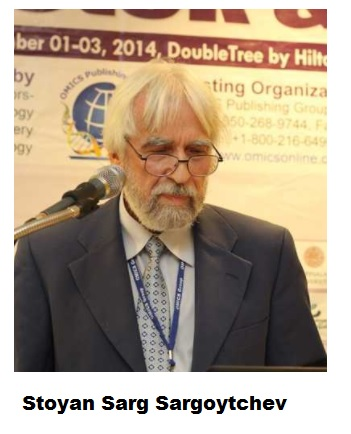 Стоян САРГ (САРГОЙЧЕВ)Доктор Стоян Сарг - Саргойчев - канадец болгарского происхождения. Он имеет диплом инженера и докторскую степень по физике в области космических исследований. С 1976 по 1990 год он участвовал в космических проектах, спонсируемых программой "Intercosmos", координируемой бывшим Советским Союзом. Он также участвовал в совместном проекте с Европейским космическим агентством. За свою новаторскую работу он был награжден медалями "Intercosmos", России и Болгарии. В 1990 году он был приглашен в качестве приглашенного ученого Корнельским университетом и работал в обсерватории Аресибо, штат Пенсильвания, над "Lidar project", финансируемым NSF (США). Это было место, где до 1985 года действовала первая программа SETI (Search for Extraterrestrial Intelligence) с использованием крупнейшего в мире радиотелескопа - радара. В 1991 году он иммигрировал в Канаду, где работал над проектами, координируемыми Канадским космическим агентством. С 2002 года он работает в Йоркском университете, Торонто, Канада. У него более 50 публикаций в рецензируемых журналах и несколько патентов, связанных с космическими исследованиями. Во время своей 30-летней работы в области космических исследований доктор Сарг был осведомлен о некоторых воздушных явлениях, которые являются неразрешимыми загадками для современной физики. После тщательного изучения истории физики и обзора тысяч частиц в различных областях физики он понял, что в современном понимании пространства существует проблема. Активно работая над этим вопросом, он пришел к новой сложной идее о пространстве-времени, материи и гравитации. За несколько лет интенсивной, но морально признанной работы он смог разработать и опубликовать в 2001 году свой трактат “Основные структуры Единая теория материи - супергравитации” (BSM-SG). Доктор Сарг написал три книги на английском языке и одну на болгарском языке. Книжная рецензия на его теоретическую монографию была опубликована в журнале Physics in Canada journal, v. 62, No. 4, p. 206-207, (2006). Его работа впервые позволила выявить недостающую физическую связь между электромагнитным полем и гравитацией. Это позволило ему проанализировать загадочный феномен НЛО с новой физической точки зрения. Одним из основных предсказаний теории BSM-SG является возможность изменения гравитационной и инерционной массы специально спроектированного космического аппарата. Будучи также экспериментатором, доктор Сарг обнаружил уникальный гравитационно-инерционный эффект в результате лабораторных экспериментов. Об этом открытии, понятном только с точки зрения BSM-SG, сообщалось на ежегодных собраниях the Society for Scientific Explorations in 2007 and 2008 in Boulder, Colorado and also at the Annual meeting of the Natural Philosophy Alliance, 2010, Long Beach, California. Его недавняя книга называется “Полевое движение с помощью управления гравитацией - теория и эксперименты” / “Field Propulsion by Control of Gravity - Theory and Experiments”. Описанный движительный механизм полностью отличается от реактивного движения. Он вызывается плазмой, активированной EM, и не нуждается в горении или струе. Публикации и эксперименты доктора Сарга широко обсуждаются в Интернете. Он считает, что его открытие будет способствовать дальнейшему прогрессу в межпланетных и дальних космических путешествиях.“Основные структуры материи: Единая теория супергравитации” - “Basic Structures of Matter: Supergravitation Unified Theory” (BSM-SG) ISBN 1412083877 и ISBN 0973051531 (См. раздел обзоров книг по физике в Канаде, том 62, № 4, 206-207, июль-август (2006).Предсказывает новый метод движения, основанный на уникальном гравиинерциальном эффекте (обсуждается в главе 13 книги), BSM-SG предлагает успешную физическую модель базовой структуры физического вакуума, называемую Космической решеткой (CL), которая также позволяет раскрыть структуру элементарных частиц, включая электрон (см. статью Physics Essays, v.16, No. 2, p. 184-195, (2003)). После нескольких лет исследований воздействия правильно активированной нейтральной плазмы я смог продемонстрировать успешный эксперимент движения, основанный на уникальном гравитационно-инерционном эффекте, предсказанном теорией BSM-SG. Это достигается правильной модуляцией параметров физического вакуума, в котором происходят квантово-механические взаимодействия между колеблющимися электронами и колеблющимися узлами космической решетки. Применяемый технический подход, называемый “Гетеродинным методом”/ “Heterodyne Method”, позволяет получить доступ к очень высокой частоте Комптона 1,236×1020 Гц (которая, как оказалось, является важным параметром узла космической решетки) с помощью метода активации с более низкой частотой. Движение обусловлено уникальным гравитационно-инерционным эффектом, который позволяет получить силовое поле в результате однонаправленного изменения гравитационной (и инерционной) массы объекта и молекул газа в активированной зоне окружающего пространства. Физическое явление - это называется Стимулированной Аномальной Реакцией на Гравитационный эффект / Stimulated Anomalous Reaction to Gravity (SARG) Effect. Техническая реализация не основана на ионном ветре, поэтому ее не следует путать с электрогравитацией. Об эксперименте было сообщено и продемонстрировано на 26 Annual Meeting of the Society of Scientific Exploration, May 30 - June 2, 2007 East Lansing, MI, USA.Примечание: в то время как тлеющий разряд был исследован многими исследователями, никто до сих пор не предполагал, что его сигнатура изменит гравитационную и инерционную массу. Это не объяснимо с точки зрения принятой в настоящее время концепции пространства. Физика этого явления и его потенциал впервые раскрываются единой теорией BSM-SG.Эффект Хатчисона, воспроизведенный в Йоркском университетеForwarded message from Stoyan SargoytchevDate: Fri, 20 Jun 2008 11:58:13 -0400 (EDT) 
From: Stoyan Sargoytchev
Reply-To: Stoyan Sargoytchev
Subject: Re: A Hutchison effect accidentally
To: William Treurniet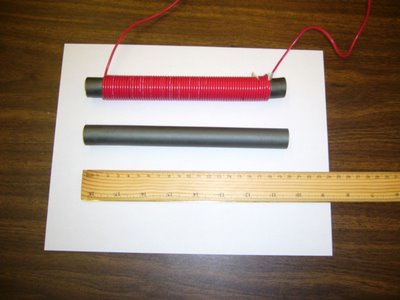 Дорогие друзья, вчера я непреднамеренно получил что-то вроде эффекта Хатчисона во время своих экспериментов по гравитационно-инерционному эффекту. Я хотел сделать некоторую фильтрацию в цепи, которая активировала плазму, и решил использовать ферромагнитный сердечник OD 0,8"" L 8", покрытую одним слоем провода с толстой изоляцией. Я купил два таких стержня год назад у одного друга, намотал один вручную и получил индуктивность 6,5 мГн. Во время эксперимента, для которого я применил высокое напряжение (около 30 кВ, но слабый ток, между одним витком провода на стержне и землей появилась искра, и я выключил питание. Я обычно остаюсь примерно в 2 метрах от эксперимента. Когда я взял проволочный ферромагнитный стержень для большого моего удивления, я увидел, что он изогнулся. Вы не могли изогнуть такой стержень даже на несколько тысяч градусов, но это произошло всего на секунду или две. Рассеянная мощность в этом месте составляла не более 15 Вт в течение 2 секунд. Отклонение одного конца составляет 5 мм. Точка искры, которая видна на рисунке, составляет 1,7"" с конца и почти в центре полученной кривизны. Стержень имеет внутреннее целое с идентификатором 0,5 и с изогнутой стороны он также получил эллиптичность 1 мм. Я не сомневался, что эффект Хатчисона - это реальный физический феномен, и у меня даже было объяснение моей теорией. Теперь я все больше убеждаюсь в том, что во время своих экспериментов я модулирую параметры пространства (физический вакуум). Это равносильно тому, чтобы сказать - временное создание искусственной кривизны пространства. Что произошло, так это то, что модуляция, которую я получил с помощью плазмы вокруг привода (теперь заключенной в цилиндр) во время искры, внезапно была перенесена на место искры. Это изменяет условия связи между атомами в твердом объекте. Так что теперь у меня есть свой собственный образец эффекта Хатчисона. Стоян.Вчера утром мне позвонил Стоян, ученый-физик, который попросил меня прийти в его лабораторию в подвале Петри в Йоркском университете, чтобы увидеть неожиданные эффекты эксперимента, который он провел накануне перед нашим радио/телевизионным интервью с Джоном Хатчисоном. Ниже приведено краткое электронное письмо, которое Стоян отправил мне и другим в то же утро, в котором описано, что произошло. Я могу подтвердить, что я исследовал обмотанный проволокой ферритовый стержень (цилиндрическую трубку), один из двух стержней, которые он получил от Оле в Оттаве, и обнаружил, что он действительно был слегка согнут и несколько сплющен с одного конца. Стоян считает, что это "превращение в желе того, что в противном случае было очень прямым, жестким и хрупким железным стержнем, было случайным воспроизведением одного из многих эффектов Хатчисона". Эксперимент Стояна может стать первым независимым воспроизведением и идентификацией эффекта Хатчисона в исследовательской физической лаборатории в Канаде.Стоян возвращается с конференции Society for Scientific Exploration conference in Colorado в конце этого месяца, где он выступит с докладом, представит свои результаты и продемонстрирует научному сообществу удивительные двигательные технологии летающих тарелок ET, основанные на новой науке. Я думаю, что мы должны пригласить Стояна выступить с первым публичным докладом и демонстрацией на "Cosmic Horizons" о его новой теории, которая не только предсказывает, но и объясняет наблюдаемые эффекты Хатчисона и другие удивительные, но все еще не понятые эффекты, которые обещают сделать космические путешествия к звездам и бесплатный и неограниченный источник энергии из квантового вакуума реальностью в нашей жизни. Стоян слышал и видел наше шоу на ThatRadio.com / ThatChannel.com в четверг вечером и готов сделать свое первое публичное раскрытие своих невероятных открытий. Наш коллега, профессор в отставке и радиоастроном из St. Mary's University in Halifax, закончил редактирование книги Стояна о новом (инопланетянине?) наука и более четкое и читаемое издание этой поистине революционной научной работы скоро должны быть доступны всем. Ник.Лабораторный эксперимент по проверке пространственно-временной изотропииS. Sarg Sargoytchev, B. M. QuineМы описываем простой эксперимент для проверки принципа изотропии света. Метод основан на измерении соотношения показателей преломления двух различных оптических сред с помощью коллимированного луча. В этом методе используется зависимость света, распространяющегося под углом через оптические границы раздела, от скорости света. Эксперимент предоставляет средство для проверки анизотропии света относительно предпочтительной системы отсчета, например, определенной на основе измерений анизотропии космического микроволнового фона. В настоящее время оперативное управление системой GPS применяет поправки, указывающие на существование универсальных часов. Другие исследователи выявили доказательства зависимости высоты от скорости света и других эффектов изменения скорости. Эти явления не полностью соответствуют определению инерциальной системы отсчета в соответствии со специальной теорией относительности. Предыдущие тесты скорости света можно разделить на односторонние или двусторонние тесты на зависимость. Двусторонние тесты, такие как оригинальный эксперимент Майкельсона и Морли, усредняют скорость движения в оба конца и, следовательно, могут обеспечить лишь ограниченные границы для некоторых анизотропных эффектов. Односторонние тесты, такие как описанный здесь эксперимент по измерению скорости света в одном направлении, могут быть разработаны со значительно повышенной чувствительностью к зависящим от времени изменениям в распространении света. Они также могут быть сконструированы таким образом, чтобы быть устойчивыми к ошибкам изменения тактовой частоты и длины волны. Наши предварительные результаты указывают на зависящее от времени изменение скорости света, которое не коррелирует с анизотропией CMB, но согласуется с анизотропией, о которой сообщали другие исследователи. Определение абсолютной или предпочтительной системы отсчета даст новые экспериментальные доказательства, которые могут ограничить теории, стремящиеся объединить гравитацию с другими фундаментальными силами или улучшить стандартную модель.Гравитационно-инерционный двигательный эффект, предсказанный Единой теорией BSM - супергравитацииSSE Talks
Apr 05, 2009Stoyan SargВЫДЕРЖКАОсновные структуры материи - Единая теория супергравитации (BSM-SG) основана на альтернативной концепции физического вакуума [1,2,3,4]. На базовом уровне теория предлагает физическую модель двух фундаментальных частиц, связанных с масштабными параметрами Планка (временем и длиной). В чистом пустом пространстве, как предполагается при условии физического вакуума, они взаимодействуют силами ближнего радиуса действия в соответствии с законом, называемым супергравитацией (SG), и скапливаются в пластах, обладающих вибрационными свойствами, со встроенной частотой, равной постоянной тонкой структуры, ~ 1/137. Такие образования встроены в сверхтонкую структуру физического вакуума и элементарных частиц. В пространстве физического вакуума силы SG сильны при атомных расстояниях. Предлагаемая модель хорошо работает в различных областях физики. Это обеспечивает связь между электрическими, магнитными и гравитационными полями с новым пониманием гравитации и инерции. Раскрытые осциллирующие свойства электрона [5] позволяют понять физический механизм квантово-механического взаимодействия между электронами в активированной EM плазме и физическим вакуумом. Новое понимание физического вакуума позволяет предсказать возможность однонаправленного изменения гравитационной силы, действующей на материальный объект.При правильной модуляции параметров физического вакуума гравитационно-инерционная масса специально разработанного космического аппарата уменьшилась бы, поэтому его можно было бы ускорить с меньшими затратами энергии. Технически новый механизм космического привода может быть реализован за счет электромагнитно активированной нейтральной плазмы, окружающей космический аппарат. При таком подходе в окружающей зоне будут иметь место вторичные эффекты, такие как оптическое свечение, шипящий шум, изгиб света и нарушение распространения электромагнитных волн и магнитного поля Земли. В атмосферной среде космический аппарат может проявлять пониженную турбулентность, так как масса молекулы воздуха также должна быть затронута. Предсказанный космический привод должен работать также в глубоком космосе. В этом случае необходимо газовое облако, окружающее космический аппарат. Первоначальные лабораторные эксперименты подтверждают некоторые из предсказанных эффектов, таких как слабая тяга, оптическое свечение, шипящий шум и снижение турбулентности. По-прежнему необходимы обширные исследования в этой новой области.ОБ АВТОРЕД-р Стоян Сарг (Саргойчев) получил образование в области электротехники в 1971 г. и защитил кандидатскую диссертацию в 1984 г. в Болгарии. С 1974 по 1990 год он активно участвовал в ряде космических исследовательских проектов, координируемых программой "Интеркосмос", созданной бывшим СССР. С 1990 по октябрь 1991 года он работал в Arecibo Observatory, PR, в качестве приглашенного ученого Корнельского университета. В 1991 году он переехал в Канаду и работал в проектах космических исследований с ISTS (позже CRESTech), Университетом Западного Онтарио и Йоркским университетом, где он до сих пор занимает должность. Помимо космической исследовательской деятельности, его основной теоретической работой являются Основные структуры материи - Единая теория супергравитации. Его основной интерес, вытекающий из его теории, связан с гравитацией и инерцией.ЛИТЕРАТУРА(1) S. Sarg, New Approach for Building of Unified Theory, May 2002 http://lanl.arxiv.org/abs/physics/0205052(2) Stoyan Sarg, Basic Structures of Matter - Supergravitation Unified Theory, Trafford Publishing, 2006, ISBN1412083877.(3) S. Sarg, BSM-SG Unified Theory, IX International Scientific Conference, Space, Time, Gravitation, 7-11 Aug2006, St. Petersburg, Russia. (Conference Proceedings, 2007).(4) Books review in Physics in Canada, v. 62, No 4, 206-207, (2006).(5) S. Sarg, A physical model of the electron according to the Basic Structures of Matter Hypothesis, Physics Essays, vol. 16No. 2, 180-195, (2003).